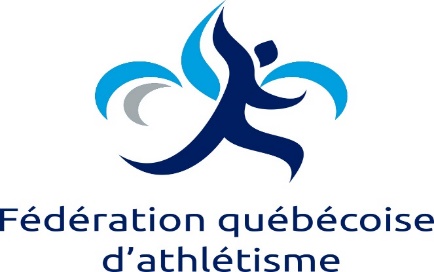 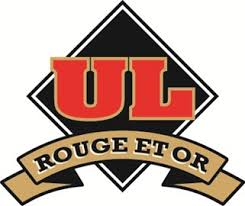 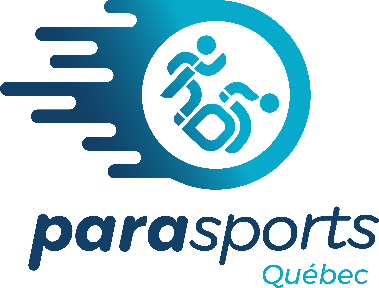 Date limite d’inscription :Lundi 28 Juin 2021 / 17 hRENSEIGNEMENTS GÉNÉRAUXDates :Mercredi 7 et jeudi 8 juillet 2021Heures :Mercredi de 16h00 à 19h00Jeudi de 16h00 à 18h45Organismes responsables :Club d’athlétisme de l’Université LavalFédération québécoise d’athlétismeResponsables de la compétition :Directeur de la rencontre :	Alex Bussières       alex.bussieres@sas.ulaval.caDélégué technique :	Jacques Chapdelaine	jchapdelaine@athletisme.qc.ca RENSEIGNEMENTS TECHNIQUESSanctions :Fédération québécoise d’athlétismeAthlétisme CanadaInstallations :Piste de 400m, 8 couloirs en revêtement synthétique Pointes:		7mm maximumEngins:		Tous les engins sont fournisGradins:		10000 placesChronométrage:		FinishlynxAffiliationSeuls les athlètes affiliés à la FQA dans le secteur « compétitif » pour l’année 2021 seront admissibles à une participation à la Soirée Rouge et Or #1.Les nouveaux athlètes devront être affiliés dans Trackie par les responsables de club au plus tard le mardi 22 juin 2021 afin que leur participation soit autorisée.Liste des épreuvesBenjCadJunSénVétBenjCadJunSénVétFHHORAIRE PROVISOIRE DE COMPÉTITION (mise à jour : 7 juin 2021)HORAIRE PROVISOIRE DE COMPÉTITION (mise à jour : 7 juin 2021)HORAIRE PROVISOIRE DE COMPÉTITION (mise à jour : 7 juin 2021)HORAIRE PROVISOIRE DE COMPÉTITION (mise à jour : 7 juin 2021)HORAIRE PROVISOIRE DE COMPÉTITION (mise à jour : 7 juin 2021)HORAIRE PROVISOIRE DE COMPÉTITION (mise à jour : 7 juin 2021)HORAIRE PROVISOIRE DE COMPÉTITION (mise à jour : 7 juin 2021)HORAIRE PROVISOIRE DE COMPÉTITION (mise à jour : 7 juin 2021)HORAIRE PROVISOIRE DE COMPÉTITION (mise à jour : 7 juin 2021)HORAIRE PROVISOIRE DE COMPÉTITION (mise à jour : 7 juin 2021)HORAIRE PROVISOIRE DE COMPÉTITION (mise à jour : 7 juin 2021)HORAIRE PROVISOIRE DE COMPÉTITION (mise à jour : 7 juin 2021)Mercredi 7 juillet 2021Mercredi 7 juillet 2021Mercredi 7 juillet 2021Mercredi 7 juillet 2021Mercredi 7 juillet 2021HEURE#ÉPREUVECATÉGORIEH / FH / FTOURTOURNBRE PARTIC.NBRE PARTIC.FINCOMMENTAIRESCOMMENTAIRES16 h 00100mFauteuilFFPrélim.Prélim.16 h 05100mFauteuilHHPrélim.Prélim.16 h 10100mOuvertF et HF et HFinaleFinale16 h 30800mFauteuilFFFinaleFinale16 h 35800mFauteuilHHFinaleFinale17 h 00100mFauteuilFFFinaleFinale17 h 05100mFauteuilHHFinaleFinale17 h 301500mFauteuilFFFinaleFinale17 h 351500mFauteuilHHFinaleFinale17 h 45200mFauteuilFinaleFinale17 h 55400mFauteuilFFFinaleFinale18 h 00400mFauteuilFFFinaleFinale18 h 105000mFauteuilFFFinaleFinale18 h 255000mFauteuilHHFinaleFinale18 h 40RelaisParaFinale Finale Jeudi 8 juillet 2021Jeudi 8 juillet 2021Jeudi 8 juillet 2021Jeudi 8 juillet 2021Jeudi 8 juillet 2021HEURE#ÉPREUVECATÉGORIEH / FH / FTOURTOURNBRE PARTIC.NBRE PARTIC.FINCOMMENTAIRESCOMMENTAIRES16 h 00100mFauteuilFFPrélim.Prélim.16 h 05100mFauteuilHHPrélim.Prélim.16 h 10100mOuvertF et HF et HFinaleFinale16 h 25800mFauteuilFFFinaleFinale16 h 30800mFauteuilHHFinaleFinale16 h 45100mFauteuilFFFinaleFinale16 h 50100mFauteuilHHFinaleFinale17 h 151500mFauteuilFFFinaleFinale17 h 201500mFauteuilHHFinaleFinale17 h 45400mFauteuilFFFinaleFinale17 h 50400mFauteuilFFFinaleFinale18 h 005000mFauteuilFFFinaleFinale18 h 155000mFauteuilHHFinaleFinale18 h 35RelaisParaFinaleFinale